Lisez attentivement la description du programme avant de remplir ce formulaire. N’hésitez pas à nous demander conseil, au besoin! Faites parvenir votre formulaire dûment rempli, accompagné de votre cv et de celui de votre formateur à dbastien@quebecdanse.org.Attention : tous les champs sont obligatoires.Des questions? Contactez Daniel Bastien, directeur du développement professionnel, au 514 433-3024.Le programme Coup de pouce du Regroupement québécois de la danse est rendue possible grâce au soutien financier du gouvernement du Québec, par le biais du programme Intervention-Compétences administré par Compétence Culture.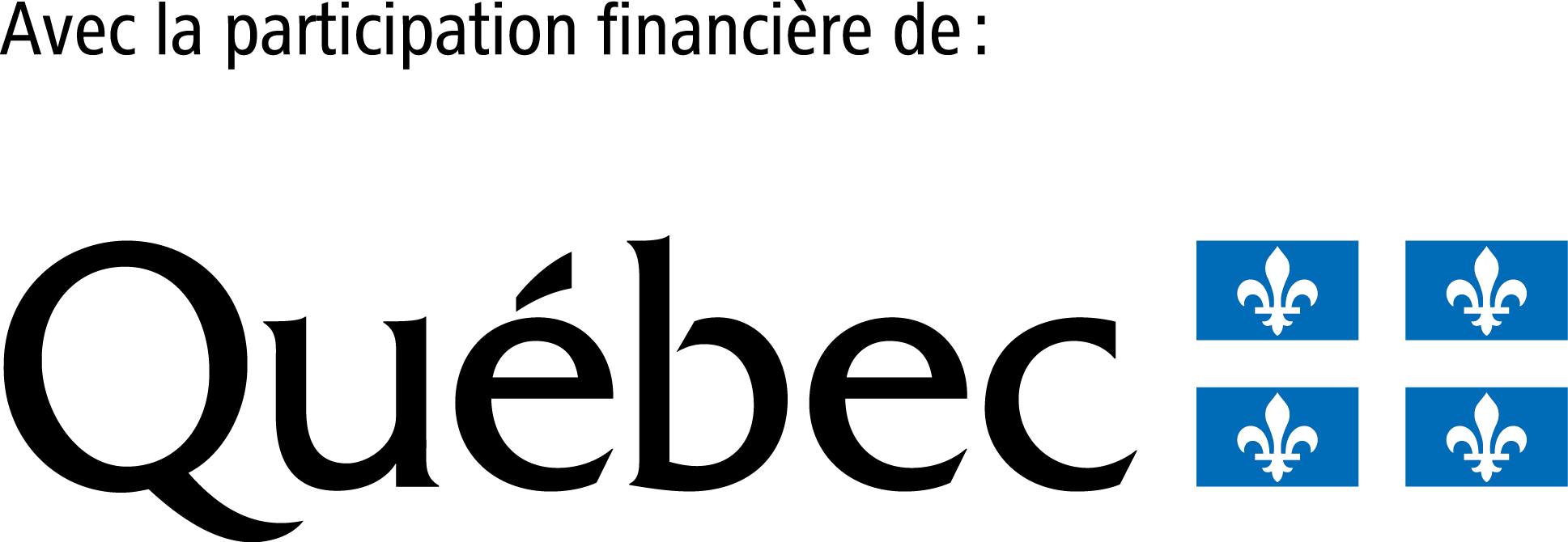 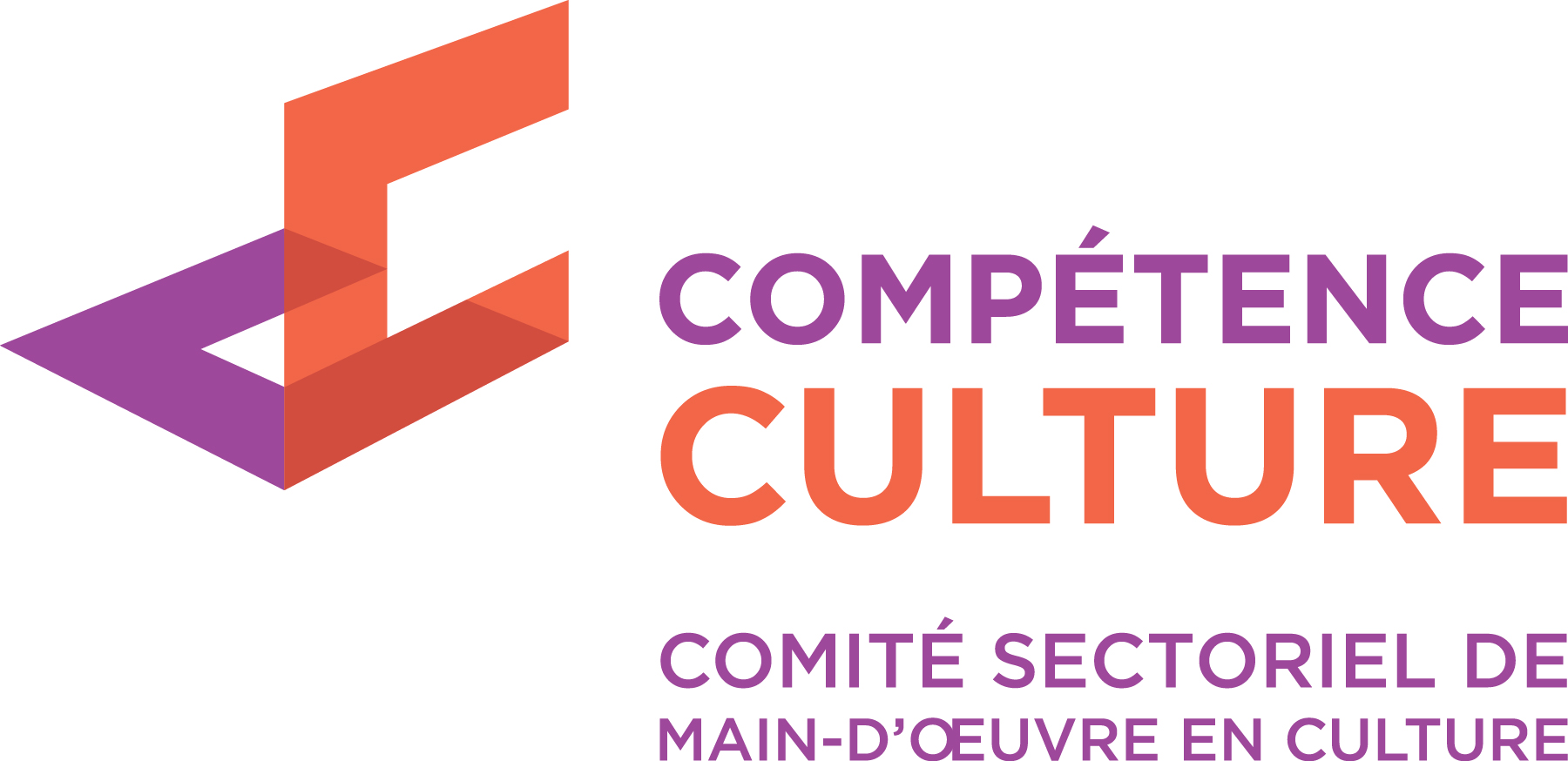 Déclaration du demandeur (porteur du projet)Déclaration du demandeur (porteur du projet)Déclaration du demandeur (porteur du projet)Déclaration du demandeur (porteur du projet)Déclaration du demandeur (porteur du projet)Déclaration du demandeur (porteur du projet)Déclaration du demandeur (porteur du projet)Déclaration du demandeur (porteur du projet)Déclaration du demandeur (porteur du projet)Déclaration du demandeur (porteur du projet)Déclaration du demandeur (porteur du projet)Déclaration du demandeur (porteur du projet)Déclaration du demandeur (porteur du projet) Je confirme avoir lu les modalités du programme Coup de pouce Je confirme avoir lu les modalités du programme Coup de pouce Je confirme avoir lu les modalités du programme Coup de pouce Je confirme avoir lu les modalités du programme Coup de pouce Je confirme avoir lu les modalités du programme Coup de pouce Je confirme avoir lu les modalités du programme Coup de pouce Je confirme avoir lu les modalités du programme Coup de pouce Je confirme avoir lu les modalités du programme Coup de pouce Je confirme avoir lu les modalités du programme Coup de pouce Je confirme avoir lu les modalités du programme Coup de pouce Je confirme avoir lu les modalités du programme Coup de pouce Je confirme avoir lu les modalités du programme Coup de pouce Je confirme avoir lu les modalités du programme Coup de pouceRenseignements du demandeurVérifiez votre admissibilité au programme : quebecdanse.org/agenda/coup-de-pouce/#admissibiliteRenseignements du demandeurVérifiez votre admissibilité au programme : quebecdanse.org/agenda/coup-de-pouce/#admissibiliteRenseignements du demandeurVérifiez votre admissibilité au programme : quebecdanse.org/agenda/coup-de-pouce/#admissibiliteRenseignements du demandeurVérifiez votre admissibilité au programme : quebecdanse.org/agenda/coup-de-pouce/#admissibiliteRenseignements du demandeurVérifiez votre admissibilité au programme : quebecdanse.org/agenda/coup-de-pouce/#admissibiliteRenseignements du demandeurVérifiez votre admissibilité au programme : quebecdanse.org/agenda/coup-de-pouce/#admissibiliteRenseignements du demandeurVérifiez votre admissibilité au programme : quebecdanse.org/agenda/coup-de-pouce/#admissibiliteRenseignements du demandeurVérifiez votre admissibilité au programme : quebecdanse.org/agenda/coup-de-pouce/#admissibiliteRenseignements du demandeurVérifiez votre admissibilité au programme : quebecdanse.org/agenda/coup-de-pouce/#admissibiliteRenseignements du demandeurVérifiez votre admissibilité au programme : quebecdanse.org/agenda/coup-de-pouce/#admissibiliteRenseignements du demandeurVérifiez votre admissibilité au programme : quebecdanse.org/agenda/coup-de-pouce/#admissibiliteRenseignements du demandeurVérifiez votre admissibilité au programme : quebecdanse.org/agenda/coup-de-pouce/#admissibiliteRenseignements du demandeurVérifiez votre admissibilité au programme : quebecdanse.org/agenda/coup-de-pouce/#admissibiliteIdentificationIdentificationIdentificationIdentificationIdentificationIdentificationIdentificationIdentificationIdentificationIdentificationIdentificationIdentificationIdentificationNom de famille :      Nom de famille :      Nom de famille :      Nom de famille :      Nom de famille :      Prénom :      Prénom :      Prénom :      Prénom :      Prénom :      Prénom :      Prénom :      Prénom :      Métier ou emploi (si vous en pratiquez plus d’un, inscrivez celui en lien avec votre projet de formation) :      Métier ou emploi (si vous en pratiquez plus d’un, inscrivez celui en lien avec votre projet de formation) :      Métier ou emploi (si vous en pratiquez plus d’un, inscrivez celui en lien avec votre projet de formation) :      Métier ou emploi (si vous en pratiquez plus d’un, inscrivez celui en lien avec votre projet de formation) :      Métier ou emploi (si vous en pratiquez plus d’un, inscrivez celui en lien avec votre projet de formation) :      Métier ou emploi (si vous en pratiquez plus d’un, inscrivez celui en lien avec votre projet de formation) :      Métier ou emploi (si vous en pratiquez plus d’un, inscrivez celui en lien avec votre projet de formation) :      Métier ou emploi (si vous en pratiquez plus d’un, inscrivez celui en lien avec votre projet de formation) :      Métier ou emploi (si vous en pratiquez plus d’un, inscrivez celui en lien avec votre projet de formation) :      Métier ou emploi (si vous en pratiquez plus d’un, inscrivez celui en lien avec votre projet de formation) :      Métier ou emploi (si vous en pratiquez plus d’un, inscrivez celui en lien avec votre projet de formation) :      Métier ou emploi (si vous en pratiquez plus d’un, inscrivez celui en lien avec votre projet de formation) :      Métier ou emploi (si vous en pratiquez plus d’un, inscrivez celui en lien avec votre projet de formation) :      Téléphone :      Téléphone :      Téléphone :      Téléphone :      Téléphone :      Courriel :      Courriel :      Courriel :      Courriel :      Courriel :      Courriel :      Courriel :      Courriel :      Adresse (no./app./rue) :      Adresse (no./app./rue) :      Adresse (no./app./rue) :      Adresse (no./app./rue) :      Adresse (no./app./rue) :      Adresse (no./app./rue) :      Adresse (no./app./rue) :      Adresse (no./app./rue) :      Adresse (no./app./rue) :      Adresse (no./app./rue) :      Adresse (no./app./rue) :      Adresse (no./app./rue) :      Adresse (no./app./rue) :      Ville :      Ville :      Ville :      Ville :      Ville :      Province :      Province :      Province :      Province :      Code postal :      Code postal :      Code postal :      Code postal :      Statut d’emploi dans le secteur culturelStatut d’emploi dans le secteur culturelStatut d’emploi dans le secteur culturelStatut d’emploi dans le secteur culturelStatut d’emploi dans le secteur culturelStatut d’emploi dans le secteur culturelStatut d’emploi dans le secteur culturelStatut d’emploi dans le secteur culturelStatut d’emploi dans le secteur culturelStatut d’emploi dans le secteur culturelStatut d’emploi dans le secteur culturelStatut d’emploi dans le secteur culturelStatut d’emploi dans le secteur culturel Travailleur autonome Travailleur autonome Salarié à temps plein Salarié à temps plein Salarié à temps partiel Salarié à temps partiel Salarié à temps partiel Prestataire de l’assurance-emploi Prestataire de l’assurance-emploi Prestataire de l’assurance-emploi Prestataire de l’assurance-emploi Prestataire de l’assurance-emploi Prestataire de l’assurance-emploi Prestataire de l’aide sociale Prestataire de l’aide sociale Prestataire de l’aide sociale Prestataire de l’aide sociale Prestataire de l’aide sociale Prestataire de l’aide sociale Prestataire de l’aide sociale Prestataire de l’aide sociale Prestataire de l’aide sociale Prestataire de l’aide sociale Prestataire de l’aide sociale Prestataire de l’aide sociale Prestataire de l’aide socialeSi vous êtes salarié ou à votre compte pour votre propre organisme : veuillez fournir les informations suivantes. Si vous êtes travailleur autonome et que vous ne possédez pas de numéro d’entreprise du Québec (NEQ), ignorez les champs.Si vous êtes salarié ou à votre compte pour votre propre organisme : veuillez fournir les informations suivantes. Si vous êtes travailleur autonome et que vous ne possédez pas de numéro d’entreprise du Québec (NEQ), ignorez les champs.Si vous êtes salarié ou à votre compte pour votre propre organisme : veuillez fournir les informations suivantes. Si vous êtes travailleur autonome et que vous ne possédez pas de numéro d’entreprise du Québec (NEQ), ignorez les champs.Si vous êtes salarié ou à votre compte pour votre propre organisme : veuillez fournir les informations suivantes. Si vous êtes travailleur autonome et que vous ne possédez pas de numéro d’entreprise du Québec (NEQ), ignorez les champs.Si vous êtes salarié ou à votre compte pour votre propre organisme : veuillez fournir les informations suivantes. Si vous êtes travailleur autonome et que vous ne possédez pas de numéro d’entreprise du Québec (NEQ), ignorez les champs.Si vous êtes salarié ou à votre compte pour votre propre organisme : veuillez fournir les informations suivantes. Si vous êtes travailleur autonome et que vous ne possédez pas de numéro d’entreprise du Québec (NEQ), ignorez les champs.Si vous êtes salarié ou à votre compte pour votre propre organisme : veuillez fournir les informations suivantes. Si vous êtes travailleur autonome et que vous ne possédez pas de numéro d’entreprise du Québec (NEQ), ignorez les champs.Si vous êtes salarié ou à votre compte pour votre propre organisme : veuillez fournir les informations suivantes. Si vous êtes travailleur autonome et que vous ne possédez pas de numéro d’entreprise du Québec (NEQ), ignorez les champs.Si vous êtes salarié ou à votre compte pour votre propre organisme : veuillez fournir les informations suivantes. Si vous êtes travailleur autonome et que vous ne possédez pas de numéro d’entreprise du Québec (NEQ), ignorez les champs.Si vous êtes salarié ou à votre compte pour votre propre organisme : veuillez fournir les informations suivantes. Si vous êtes travailleur autonome et que vous ne possédez pas de numéro d’entreprise du Québec (NEQ), ignorez les champs.Si vous êtes salarié ou à votre compte pour votre propre organisme : veuillez fournir les informations suivantes. Si vous êtes travailleur autonome et que vous ne possédez pas de numéro d’entreprise du Québec (NEQ), ignorez les champs.Si vous êtes salarié ou à votre compte pour votre propre organisme : veuillez fournir les informations suivantes. Si vous êtes travailleur autonome et que vous ne possédez pas de numéro d’entreprise du Québec (NEQ), ignorez les champs.Si vous êtes salarié ou à votre compte pour votre propre organisme : veuillez fournir les informations suivantes. Si vous êtes travailleur autonome et que vous ne possédez pas de numéro d’entreprise du Québec (NEQ), ignorez les champs.Nom de l’organisme employeur :      Nom de l’organisme employeur :      Nom de l’organisme employeur :      Nom de l’organisme employeur :      Nom de l’organisme employeur :      Nom de l’organisme employeur :      Nom de l’organisme employeur :      NEQ :      NEQ :      NEQ :      NEQ :      NEQ :      NEQ :      Votre fonction au sein de l’organisme :      Votre fonction au sein de l’organisme :      Votre fonction au sein de l’organisme :      Votre fonction au sein de l’organisme :      Votre fonction au sein de l’organisme :      Votre fonction au sein de l’organisme :      Votre fonction au sein de l’organisme :      Votre fonction au sein de l’organisme :      Votre fonction au sein de l’organisme :      Votre fonction au sein de l’organisme :      Votre fonction au sein de l’organisme :      Votre fonction au sein de l’organisme :      Votre fonction au sein de l’organisme :      Êtes-vous étudiant?Êtes-vous étudiant?Êtes-vous étudiant?Êtes-vous étudiant?Êtes-vous étudiant?Êtes-vous étudiant?Êtes-vous étudiant?Êtes-vous étudiant?Êtes-vous étudiant?Êtes-vous étudiant?Êtes-vous étudiant?Êtes-vous étudiant?Êtes-vous étudiant? Non Secondaire, études professionnelles ou Cégep Secondaire, études professionnelles ou Cégep Secondaire, études professionnelles ou Cégep Secondaire, études professionnelles ou Cégep Secondaire, études professionnelles ou Cégep Secondaire, études professionnelles ou Cégep Bacc, maîtrise ou doctorat Bacc, maîtrise ou doctorat Bacc, maîtrise ou doctorat Bacc, maîtrise ou doctorat Bacc, maîtrise ou doctorat Bacc, maîtrise ou doctoratÊtes-vous un étudiant ou un travailleur étranger temporaire?Êtes-vous un étudiant ou un travailleur étranger temporaire?Êtes-vous un étudiant ou un travailleur étranger temporaire?Êtes-vous un étudiant ou un travailleur étranger temporaire?Êtes-vous un étudiant ou un travailleur étranger temporaire?Êtes-vous un étudiant ou un travailleur étranger temporaire?Êtes-vous un étudiant ou un travailleur étranger temporaire?Êtes-vous un étudiant ou un travailleur étranger temporaire?Êtes-vous un étudiant ou un travailleur étranger temporaire?Êtes-vous un étudiant ou un travailleur étranger temporaire?Êtes-vous un étudiant ou un travailleur étranger temporaire?Êtes-vous un étudiant ou un travailleur étranger temporaire?Êtes-vous un étudiant ou un travailleur étranger temporaire? Oui NonSi oui, détenez-vous un permis de travail valide?      Si oui, détenez-vous un permis de travail valide?      Si oui, détenez-vous un permis de travail valide?      Si oui, détenez-vous un permis de travail valide?      Si oui, détenez-vous un permis de travail valide?      Si oui, détenez-vous un permis de travail valide?      Si oui, détenez-vous un permis de travail valide?      Si oui, détenez-vous un permis de travail valide?      Si oui, détenez-vous un permis de travail valide?      Si oui, détenez-vous un permis de travail valide?      Si oui, détenez-vous un permis de travail valide?      En date d’aujourd’hui, êtes-vous membre du RQD?En date d’aujourd’hui, êtes-vous membre du RQD?En date d’aujourd’hui, êtes-vous membre du RQD?En date d’aujourd’hui, êtes-vous membre du RQD?En date d’aujourd’hui, êtes-vous membre du RQD?En date d’aujourd’hui, êtes-vous membre du RQD?En date d’aujourd’hui, êtes-vous membre du RQD?En date d’aujourd’hui, êtes-vous membre du RQD?En date d’aujourd’hui, êtes-vous membre du RQD?En date d’aujourd’hui, êtes-vous membre du RQD?En date d’aujourd’hui, êtes-vous membre du RQD?En date d’aujourd’hui, êtes-vous membre du RQD?En date d’aujourd’hui, êtes-vous membre du RQD? Oui Non Non Non Non Non Non Non Non Non Non Non NonIdentification du formateurConsultez votre formateur pour remplir cette section. N’oubliez pas d’envoyer son cv à : dbastien@quebecdanse.orgIdentification du formateurConsultez votre formateur pour remplir cette section. N’oubliez pas d’envoyer son cv à : dbastien@quebecdanse.orgIdentification du formateurConsultez votre formateur pour remplir cette section. N’oubliez pas d’envoyer son cv à : dbastien@quebecdanse.orgIdentification du formateurConsultez votre formateur pour remplir cette section. N’oubliez pas d’envoyer son cv à : dbastien@quebecdanse.orgIdentification du formateurConsultez votre formateur pour remplir cette section. N’oubliez pas d’envoyer son cv à : dbastien@quebecdanse.orgIdentification du formateurConsultez votre formateur pour remplir cette section. N’oubliez pas d’envoyer son cv à : dbastien@quebecdanse.orgIdentification du formateurConsultez votre formateur pour remplir cette section. N’oubliez pas d’envoyer son cv à : dbastien@quebecdanse.orgIdentification du formateurConsultez votre formateur pour remplir cette section. N’oubliez pas d’envoyer son cv à : dbastien@quebecdanse.orgIdentification du formateurConsultez votre formateur pour remplir cette section. N’oubliez pas d’envoyer son cv à : dbastien@quebecdanse.orgIdentification du formateurConsultez votre formateur pour remplir cette section. N’oubliez pas d’envoyer son cv à : dbastien@quebecdanse.orgIdentification du formateurConsultez votre formateur pour remplir cette section. N’oubliez pas d’envoyer son cv à : dbastien@quebecdanse.orgIdentification du formateurConsultez votre formateur pour remplir cette section. N’oubliez pas d’envoyer son cv à : dbastien@quebecdanse.orgIdentification du formateurConsultez votre formateur pour remplir cette section. N’oubliez pas d’envoyer son cv à : dbastien@quebecdanse.orgNom de famille :      Nom de famille :      Nom de famille :      Nom de famille :      Nom de famille :      Nom de famille :      Prénom :      Prénom :      Prénom :      Prénom :      Prénom :      Prénom :      Prénom :      Activité professionnelle principale :      Activité professionnelle principale :      Activité professionnelle principale :      Activité professionnelle principale :      Activité professionnelle principale :      Activité professionnelle principale :      Activité professionnelle principale :      Activité professionnelle principale :      Activité professionnelle principale :      Activité professionnelle principale :      Activité professionnelle principale :      Activité professionnelle principale :      Activité professionnelle principale :      Téléphone :      Téléphone :      Téléphone :      Téléphone :      Téléphone :      Téléphone :      Adresse courriel :      Adresse courriel :      Adresse courriel :      Adresse courriel :      Adresse courriel :      Adresse courriel :      Adresse courriel :      Adresse (no./app./rue) :      Adresse (no./app./rue) :      Adresse (no./app./rue) :      Adresse (no./app./rue) :      Adresse (no./app./rue) :      Adresse (no./app./rue) :      Adresse (no./app./rue) :      Adresse (no./app./rue) :      Adresse (no./app./rue) :      Adresse (no./app./rue) :      Adresse (no./app./rue) :      Adresse (no./app./rue) :      Adresse (no./app./rue) :      Ville :      Ville :      Ville :      Ville :      Ville :      Ville :      Province :      Province :      Province :      Province :      Code postal :      Code postal :      Code postal :      Taux horaire du formateur ou coût de la formation       $Taux horaire du formateur ou coût de la formation       $Taux horaire du formateur ou coût de la formation       $Taux horaire du formateur ou coût de la formation       $Taux horaire du formateur ou coût de la formation       $Taux horaire du formateur ou coût de la formation       $Le formateur est-il inscrit aux taxes?Le formateur est-il inscrit aux taxes?Le formateur est-il inscrit aux taxes?Le formateur est-il inscrit aux taxes?Le formateur est-il inscrit aux taxes? Oui NonBesoin en formationBesoin en formationBesoin en formationBesoin en formationBesoin en formationBesoin en formationBesoin en formationBesoin en formationBesoin en formationBesoin en formationBesoin en formationBesoin en formationBesoin en formationDécrivez votre besoin de formation et les compétences que vous souhaitez développer. Expliquez la nécessité d’avoir recours à une intervention personnalisée (par rapport à une formation de groupe, par exemple). En somme, pourquoi avez-vous besoin d’un Coup de pouce?Décrivez votre besoin de formation et les compétences que vous souhaitez développer. Expliquez la nécessité d’avoir recours à une intervention personnalisée (par rapport à une formation de groupe, par exemple). En somme, pourquoi avez-vous besoin d’un Coup de pouce?Décrivez votre besoin de formation et les compétences que vous souhaitez développer. Expliquez la nécessité d’avoir recours à une intervention personnalisée (par rapport à une formation de groupe, par exemple). En somme, pourquoi avez-vous besoin d’un Coup de pouce?Décrivez votre besoin de formation et les compétences que vous souhaitez développer. Expliquez la nécessité d’avoir recours à une intervention personnalisée (par rapport à une formation de groupe, par exemple). En somme, pourquoi avez-vous besoin d’un Coup de pouce?Décrivez votre besoin de formation et les compétences que vous souhaitez développer. Expliquez la nécessité d’avoir recours à une intervention personnalisée (par rapport à une formation de groupe, par exemple). En somme, pourquoi avez-vous besoin d’un Coup de pouce?Décrivez votre besoin de formation et les compétences que vous souhaitez développer. Expliquez la nécessité d’avoir recours à une intervention personnalisée (par rapport à une formation de groupe, par exemple). En somme, pourquoi avez-vous besoin d’un Coup de pouce?Décrivez votre besoin de formation et les compétences que vous souhaitez développer. Expliquez la nécessité d’avoir recours à une intervention personnalisée (par rapport à une formation de groupe, par exemple). En somme, pourquoi avez-vous besoin d’un Coup de pouce?Décrivez votre besoin de formation et les compétences que vous souhaitez développer. Expliquez la nécessité d’avoir recours à une intervention personnalisée (par rapport à une formation de groupe, par exemple). En somme, pourquoi avez-vous besoin d’un Coup de pouce?Décrivez votre besoin de formation et les compétences que vous souhaitez développer. Expliquez la nécessité d’avoir recours à une intervention personnalisée (par rapport à une formation de groupe, par exemple). En somme, pourquoi avez-vous besoin d’un Coup de pouce?Décrivez votre besoin de formation et les compétences que vous souhaitez développer. Expliquez la nécessité d’avoir recours à une intervention personnalisée (par rapport à une formation de groupe, par exemple). En somme, pourquoi avez-vous besoin d’un Coup de pouce?Décrivez votre besoin de formation et les compétences que vous souhaitez développer. Expliquez la nécessité d’avoir recours à une intervention personnalisée (par rapport à une formation de groupe, par exemple). En somme, pourquoi avez-vous besoin d’un Coup de pouce?Décrivez votre besoin de formation et les compétences que vous souhaitez développer. Expliquez la nécessité d’avoir recours à une intervention personnalisée (par rapport à une formation de groupe, par exemple). En somme, pourquoi avez-vous besoin d’un Coup de pouce?Décrivez votre besoin de formation et les compétences que vous souhaitez développer. Expliquez la nécessité d’avoir recours à une intervention personnalisée (par rapport à une formation de groupe, par exemple). En somme, pourquoi avez-vous besoin d’un Coup de pouce?Objectifs et résultats attendusObjectifs et résultats attendusObjectifs et résultats attendusObjectifs et résultats attendusObjectifs et résultats attendusObjectifs et résultats attendusObjectifs et résultats attendusObjectifs et résultats attendusObjectifs et résultats attendusObjectifs et résultats attendusObjectifs et résultats attendusObjectifs et résultats attendusObjectifs et résultats attendusDécrivez les objectifs visés par votre projet, ainsi que les apprentissages et les compétences que vous aurez acquis ou améliorés à son terme. Quelles actions ou tâches serez-vous en mesure d’accomplir? Quelles seront les retombées du projet sur votre pratique et votre employabilité, ou sur votre capacité à obtenir des contrats, voire à augmenter vos revenus? Indiquez des résultats concrets et attendus sur votre situation en emploi. Décrivez les objectifs visés par votre projet, ainsi que les apprentissages et les compétences que vous aurez acquis ou améliorés à son terme. Quelles actions ou tâches serez-vous en mesure d’accomplir? Quelles seront les retombées du projet sur votre pratique et votre employabilité, ou sur votre capacité à obtenir des contrats, voire à augmenter vos revenus? Indiquez des résultats concrets et attendus sur votre situation en emploi. Décrivez les objectifs visés par votre projet, ainsi que les apprentissages et les compétences que vous aurez acquis ou améliorés à son terme. Quelles actions ou tâches serez-vous en mesure d’accomplir? Quelles seront les retombées du projet sur votre pratique et votre employabilité, ou sur votre capacité à obtenir des contrats, voire à augmenter vos revenus? Indiquez des résultats concrets et attendus sur votre situation en emploi. Décrivez les objectifs visés par votre projet, ainsi que les apprentissages et les compétences que vous aurez acquis ou améliorés à son terme. Quelles actions ou tâches serez-vous en mesure d’accomplir? Quelles seront les retombées du projet sur votre pratique et votre employabilité, ou sur votre capacité à obtenir des contrats, voire à augmenter vos revenus? Indiquez des résultats concrets et attendus sur votre situation en emploi. Décrivez les objectifs visés par votre projet, ainsi que les apprentissages et les compétences que vous aurez acquis ou améliorés à son terme. Quelles actions ou tâches serez-vous en mesure d’accomplir? Quelles seront les retombées du projet sur votre pratique et votre employabilité, ou sur votre capacité à obtenir des contrats, voire à augmenter vos revenus? Indiquez des résultats concrets et attendus sur votre situation en emploi. Décrivez les objectifs visés par votre projet, ainsi que les apprentissages et les compétences que vous aurez acquis ou améliorés à son terme. Quelles actions ou tâches serez-vous en mesure d’accomplir? Quelles seront les retombées du projet sur votre pratique et votre employabilité, ou sur votre capacité à obtenir des contrats, voire à augmenter vos revenus? Indiquez des résultats concrets et attendus sur votre situation en emploi. Décrivez les objectifs visés par votre projet, ainsi que les apprentissages et les compétences que vous aurez acquis ou améliorés à son terme. Quelles actions ou tâches serez-vous en mesure d’accomplir? Quelles seront les retombées du projet sur votre pratique et votre employabilité, ou sur votre capacité à obtenir des contrats, voire à augmenter vos revenus? Indiquez des résultats concrets et attendus sur votre situation en emploi. Décrivez les objectifs visés par votre projet, ainsi que les apprentissages et les compétences que vous aurez acquis ou améliorés à son terme. Quelles actions ou tâches serez-vous en mesure d’accomplir? Quelles seront les retombées du projet sur votre pratique et votre employabilité, ou sur votre capacité à obtenir des contrats, voire à augmenter vos revenus? Indiquez des résultats concrets et attendus sur votre situation en emploi. Décrivez les objectifs visés par votre projet, ainsi que les apprentissages et les compétences que vous aurez acquis ou améliorés à son terme. Quelles actions ou tâches serez-vous en mesure d’accomplir? Quelles seront les retombées du projet sur votre pratique et votre employabilité, ou sur votre capacité à obtenir des contrats, voire à augmenter vos revenus? Indiquez des résultats concrets et attendus sur votre situation en emploi. Décrivez les objectifs visés par votre projet, ainsi que les apprentissages et les compétences que vous aurez acquis ou améliorés à son terme. Quelles actions ou tâches serez-vous en mesure d’accomplir? Quelles seront les retombées du projet sur votre pratique et votre employabilité, ou sur votre capacité à obtenir des contrats, voire à augmenter vos revenus? Indiquez des résultats concrets et attendus sur votre situation en emploi. Décrivez les objectifs visés par votre projet, ainsi que les apprentissages et les compétences que vous aurez acquis ou améliorés à son terme. Quelles actions ou tâches serez-vous en mesure d’accomplir? Quelles seront les retombées du projet sur votre pratique et votre employabilité, ou sur votre capacité à obtenir des contrats, voire à augmenter vos revenus? Indiquez des résultats concrets et attendus sur votre situation en emploi. Décrivez les objectifs visés par votre projet, ainsi que les apprentissages et les compétences que vous aurez acquis ou améliorés à son terme. Quelles actions ou tâches serez-vous en mesure d’accomplir? Quelles seront les retombées du projet sur votre pratique et votre employabilité, ou sur votre capacité à obtenir des contrats, voire à augmenter vos revenus? Indiquez des résultats concrets et attendus sur votre situation en emploi. Décrivez les objectifs visés par votre projet, ainsi que les apprentissages et les compétences que vous aurez acquis ou améliorés à son terme. Quelles actions ou tâches serez-vous en mesure d’accomplir? Quelles seront les retombées du projet sur votre pratique et votre employabilité, ou sur votre capacité à obtenir des contrats, voire à augmenter vos revenus? Indiquez des résultats concrets et attendus sur votre situation en emploi. Plan de formationLa durée d’un Coup de pouce est généralement de 12 heures : quebecdanse.org/agenda/coup-de-pouce/#dureePlan de formationLa durée d’un Coup de pouce est généralement de 12 heures : quebecdanse.org/agenda/coup-de-pouce/#dureePlan de formationLa durée d’un Coup de pouce est généralement de 12 heures : quebecdanse.org/agenda/coup-de-pouce/#dureePlan de formationLa durée d’un Coup de pouce est généralement de 12 heures : quebecdanse.org/agenda/coup-de-pouce/#dureePlan de formationLa durée d’un Coup de pouce est généralement de 12 heures : quebecdanse.org/agenda/coup-de-pouce/#dureePlan de formationLa durée d’un Coup de pouce est généralement de 12 heures : quebecdanse.org/agenda/coup-de-pouce/#dureePlan de formationLa durée d’un Coup de pouce est généralement de 12 heures : quebecdanse.org/agenda/coup-de-pouce/#dureePlan de formationLa durée d’un Coup de pouce est généralement de 12 heures : quebecdanse.org/agenda/coup-de-pouce/#dureePlan de formationLa durée d’un Coup de pouce est généralement de 12 heures : quebecdanse.org/agenda/coup-de-pouce/#dureePlan de formationLa durée d’un Coup de pouce est généralement de 12 heures : quebecdanse.org/agenda/coup-de-pouce/#dureePlan de formationLa durée d’un Coup de pouce est généralement de 12 heures : quebecdanse.org/agenda/coup-de-pouce/#dureePlan de formationLa durée d’un Coup de pouce est généralement de 12 heures : quebecdanse.org/agenda/coup-de-pouce/#dureePlan de formationLa durée d’un Coup de pouce est généralement de 12 heures : quebecdanse.org/agenda/coup-de-pouce/#dureeDurée du projet (en heures) :      Durée du projet (en heures) :      Durée du projet (en heures) :      Date de début :      Date de début :      Date de début :      Date de début :      Date de début :      Date de fin :      Date de fin :      Date de fin :      Date de fin :      Date de fin :      Calendrier des activitésConsultez votre formateur pour remplir cette sectionCalendrier des activitésConsultez votre formateur pour remplir cette sectionCalendrier des activitésConsultez votre formateur pour remplir cette sectionCalendrier des activitésConsultez votre formateur pour remplir cette sectionCalendrier des activitésConsultez votre formateur pour remplir cette sectionCalendrier des activitésConsultez votre formateur pour remplir cette sectionCalendrier des activitésConsultez votre formateur pour remplir cette sectionCalendrier des activitésConsultez votre formateur pour remplir cette sectionCalendrier des activitésConsultez votre formateur pour remplir cette sectionCalendrier des activitésConsultez votre formateur pour remplir cette sectionCalendrier des activitésConsultez votre formateur pour remplir cette sectionCalendrier des activitésConsultez votre formateur pour remplir cette sectionCalendrier des activitésConsultez votre formateur pour remplir cette sectionDressez la liste des activités de formation prévues pour atteindre vos objectifs. Précisez la date prévue et la durée estimée (en heures) de chaque activité. Exemple :5 novembre 2023 : les bases de la planification budgétaire (2h)etc.Dressez la liste des activités de formation prévues pour atteindre vos objectifs. Précisez la date prévue et la durée estimée (en heures) de chaque activité. Exemple :5 novembre 2023 : les bases de la planification budgétaire (2h)etc.Dressez la liste des activités de formation prévues pour atteindre vos objectifs. Précisez la date prévue et la durée estimée (en heures) de chaque activité. Exemple :5 novembre 2023 : les bases de la planification budgétaire (2h)etc.Dressez la liste des activités de formation prévues pour atteindre vos objectifs. Précisez la date prévue et la durée estimée (en heures) de chaque activité. Exemple :5 novembre 2023 : les bases de la planification budgétaire (2h)etc.Dressez la liste des activités de formation prévues pour atteindre vos objectifs. Précisez la date prévue et la durée estimée (en heures) de chaque activité. Exemple :5 novembre 2023 : les bases de la planification budgétaire (2h)etc.Dressez la liste des activités de formation prévues pour atteindre vos objectifs. Précisez la date prévue et la durée estimée (en heures) de chaque activité. Exemple :5 novembre 2023 : les bases de la planification budgétaire (2h)etc.Dressez la liste des activités de formation prévues pour atteindre vos objectifs. Précisez la date prévue et la durée estimée (en heures) de chaque activité. Exemple :5 novembre 2023 : les bases de la planification budgétaire (2h)etc.Dressez la liste des activités de formation prévues pour atteindre vos objectifs. Précisez la date prévue et la durée estimée (en heures) de chaque activité. Exemple :5 novembre 2023 : les bases de la planification budgétaire (2h)etc.Dressez la liste des activités de formation prévues pour atteindre vos objectifs. Précisez la date prévue et la durée estimée (en heures) de chaque activité. Exemple :5 novembre 2023 : les bases de la planification budgétaire (2h)etc.Dressez la liste des activités de formation prévues pour atteindre vos objectifs. Précisez la date prévue et la durée estimée (en heures) de chaque activité. Exemple :5 novembre 2023 : les bases de la planification budgétaire (2h)etc.Dressez la liste des activités de formation prévues pour atteindre vos objectifs. Précisez la date prévue et la durée estimée (en heures) de chaque activité. Exemple :5 novembre 2023 : les bases de la planification budgétaire (2h)etc.Dressez la liste des activités de formation prévues pour atteindre vos objectifs. Précisez la date prévue et la durée estimée (en heures) de chaque activité. Exemple :5 novembre 2023 : les bases de la planification budgétaire (2h)etc.Dressez la liste des activités de formation prévues pour atteindre vos objectifs. Précisez la date prévue et la durée estimée (en heures) de chaque activité. Exemple :5 novembre 2023 : les bases de la planification budgétaire (2h)etc.Contribution financière du demandeurVotre formation ne pourra débuter que lorsque le RQD aura reçu votre paiement et votre entente signée par toutes les parties : quebecdanse.org/agenda/coup-de-pouce/#traitementSélectionnez la contribution correspondant à votre type de formation Formation individuelle sur mesure ou pour un petit groupe de participants (15 % du coût du projet, avant taxes) Formation en ligne asynchrone (25 % des frais, avant taxes). Vous devez acquitter la totalité des frais d’inscription et le RQD vous remboursera 75 % de ces frais (plus taxes, si applicables), sur réception des pièces justificatives.Renseignements des autres participants (s’il y a lieu)Vérifiez l’admissibilité de tous les participants : quebecdanse.org/agenda/coup-de-pouce/#admissibiliteRenseignements des autres participants (s’il y a lieu)Vérifiez l’admissibilité de tous les participants : quebecdanse.org/agenda/coup-de-pouce/#admissibiliteRenseignements des autres participants (s’il y a lieu)Vérifiez l’admissibilité de tous les participants : quebecdanse.org/agenda/coup-de-pouce/#admissibiliteRenseignements des autres participants (s’il y a lieu)Vérifiez l’admissibilité de tous les participants : quebecdanse.org/agenda/coup-de-pouce/#admissibiliteRenseignements des autres participants (s’il y a lieu)Vérifiez l’admissibilité de tous les participants : quebecdanse.org/agenda/coup-de-pouce/#admissibiliteRenseignements des autres participants (s’il y a lieu)Vérifiez l’admissibilité de tous les participants : quebecdanse.org/agenda/coup-de-pouce/#admissibiliteIdentification et statut du participant supplémentaire #1Identification et statut du participant supplémentaire #1Identification et statut du participant supplémentaire #1Identification et statut du participant supplémentaire #1Identification et statut du participant supplémentaire #1Identification et statut du participant supplémentaire #1Nom de famille :      Nom de famille :      Nom de famille :      Nom de famille :      Prénom :      Prénom :      Courriel :      Courriel :      Courriel :      Courriel :      Courriel :      Courriel :      Statut d’emploi dans le secteur culturelStatut d’emploi dans le secteur culturelStatut d’emploi dans le secteur culturelStatut d’emploi dans le secteur culturelStatut d’emploi dans le secteur culturelStatut d’emploi dans le secteur culturel Travailleur autonome Travailleur autonome Salarié à temps plein Salarié à temps partiel Salarié à temps partiel Prestataire de l’assurance-emploi Prestataire de l’aide sociale Prestataire de l’aide sociale Prestataire de l’aide sociale Prestataire de l’aide sociale Prestataire de l’aide sociale Prestataire de l’aide socialeSi vous êtes salarié ou à votre compte pour votre propre organisme : veuillez fournir les informations suivantes. Si vous êtes travailleur autonome et que vous ne possédez pas de numéro d’entreprise du Québec (NEQ), ignorez les champs.Si vous êtes salarié ou à votre compte pour votre propre organisme : veuillez fournir les informations suivantes. Si vous êtes travailleur autonome et que vous ne possédez pas de numéro d’entreprise du Québec (NEQ), ignorez les champs.Si vous êtes salarié ou à votre compte pour votre propre organisme : veuillez fournir les informations suivantes. Si vous êtes travailleur autonome et que vous ne possédez pas de numéro d’entreprise du Québec (NEQ), ignorez les champs.Si vous êtes salarié ou à votre compte pour votre propre organisme : veuillez fournir les informations suivantes. Si vous êtes travailleur autonome et que vous ne possédez pas de numéro d’entreprise du Québec (NEQ), ignorez les champs.Si vous êtes salarié ou à votre compte pour votre propre organisme : veuillez fournir les informations suivantes. Si vous êtes travailleur autonome et que vous ne possédez pas de numéro d’entreprise du Québec (NEQ), ignorez les champs.Si vous êtes salarié ou à votre compte pour votre propre organisme : veuillez fournir les informations suivantes. Si vous êtes travailleur autonome et que vous ne possédez pas de numéro d’entreprise du Québec (NEQ), ignorez les champs.Nom de l’organisme employeur :      Nom de l’organisme employeur :      Nom de l’organisme employeur :      Nom de l’organisme employeur :      Nom de l’organisme employeur :      NEQ :      Votre fonction au sein de l’organisme :      Votre fonction au sein de l’organisme :      Votre fonction au sein de l’organisme :      Votre fonction au sein de l’organisme :      Votre fonction au sein de l’organisme :      Votre fonction au sein de l’organisme :      Êtes-vous étudiant?Êtes-vous étudiant?Êtes-vous étudiant?Êtes-vous étudiant?Êtes-vous étudiant?Êtes-vous étudiant? Non Secondaire, études professionnelles ou Cégep Secondaire, études professionnelles ou Cégep Secondaire, études professionnelles ou Cégep Secondaire, études professionnelles ou Cégep Bacc, maîtrise ou doctoratÊtes-vous un étudiant ou un travailleur étranger temporaire?Êtes-vous un étudiant ou un travailleur étranger temporaire?Êtes-vous un étudiant ou un travailleur étranger temporaire?Êtes-vous un étudiant ou un travailleur étranger temporaire?Êtes-vous un étudiant ou un travailleur étranger temporaire?Êtes-vous un étudiant ou un travailleur étranger temporaire? Oui NonSi oui, détenez-vous un permis de travail valide?      Si oui, détenez-vous un permis de travail valide?      Si oui, détenez-vous un permis de travail valide?      Si oui, détenez-vous un permis de travail valide?      En date d’aujourd’hui, êtes-vous membre du RQD?En date d’aujourd’hui, êtes-vous membre du RQD?En date d’aujourd’hui, êtes-vous membre du RQD?En date d’aujourd’hui, êtes-vous membre du RQD?En date d’aujourd’hui, êtes-vous membre du RQD?En date d’aujourd’hui, êtes-vous membre du RQD? Oui Non Non Non Non NonIdentification et statut du participant supplémentaire #2Identification et statut du participant supplémentaire #2Identification et statut du participant supplémentaire #2Identification et statut du participant supplémentaire #2Identification et statut du participant supplémentaire #2Identification et statut du participant supplémentaire #2Nom de famille :      Nom de famille :      Nom de famille :      Nom de famille :      Prénom :      Prénom :      Courriel :      Courriel :      Courriel :      Courriel :      Courriel :      Courriel :      Statut d’emploi dans le secteur culturelStatut d’emploi dans le secteur culturelStatut d’emploi dans le secteur culturelStatut d’emploi dans le secteur culturelStatut d’emploi dans le secteur culturelStatut d’emploi dans le secteur culturel Travailleur autonome Travailleur autonome Salarié à temps plein Salarié à temps partiel Salarié à temps partiel Prestataire de l’assurance-emploi Prestataire de l’aide sociale Prestataire de l’aide sociale Prestataire de l’aide sociale Prestataire de l’aide sociale Prestataire de l’aide sociale Prestataire de l’aide socialeSi vous êtes salarié ou à votre compte pour votre propre organisme : veuillez fournir les informations suivantes. Si vous êtes travailleur autonome et que vous ne possédez pas de numéro d’entreprise du Québec (NEQ), ignorez les champs.Si vous êtes salarié ou à votre compte pour votre propre organisme : veuillez fournir les informations suivantes. Si vous êtes travailleur autonome et que vous ne possédez pas de numéro d’entreprise du Québec (NEQ), ignorez les champs.Si vous êtes salarié ou à votre compte pour votre propre organisme : veuillez fournir les informations suivantes. Si vous êtes travailleur autonome et que vous ne possédez pas de numéro d’entreprise du Québec (NEQ), ignorez les champs.Si vous êtes salarié ou à votre compte pour votre propre organisme : veuillez fournir les informations suivantes. Si vous êtes travailleur autonome et que vous ne possédez pas de numéro d’entreprise du Québec (NEQ), ignorez les champs.Si vous êtes salarié ou à votre compte pour votre propre organisme : veuillez fournir les informations suivantes. Si vous êtes travailleur autonome et que vous ne possédez pas de numéro d’entreprise du Québec (NEQ), ignorez les champs.Si vous êtes salarié ou à votre compte pour votre propre organisme : veuillez fournir les informations suivantes. Si vous êtes travailleur autonome et que vous ne possédez pas de numéro d’entreprise du Québec (NEQ), ignorez les champs.Nom de l’organisme employeur :      Nom de l’organisme employeur :      Nom de l’organisme employeur :      Nom de l’organisme employeur :      Nom de l’organisme employeur :      NEQ :      Votre fonction au sein de l’organisme :      Votre fonction au sein de l’organisme :      Votre fonction au sein de l’organisme :      Votre fonction au sein de l’organisme :      Votre fonction au sein de l’organisme :      Votre fonction au sein de l’organisme :      Êtes-vous étudiant?Êtes-vous étudiant?Êtes-vous étudiant?Êtes-vous étudiant?Êtes-vous étudiant?Êtes-vous étudiant? Non Secondaire, études professionnelles ou Cégep Secondaire, études professionnelles ou Cégep Secondaire, études professionnelles ou Cégep Secondaire, études professionnelles ou Cégep Bacc, maîtrise ou doctoratÊtes-vous un étudiant ou un travailleur étranger temporaire?Êtes-vous un étudiant ou un travailleur étranger temporaire?Êtes-vous un étudiant ou un travailleur étranger temporaire?Êtes-vous un étudiant ou un travailleur étranger temporaire?Êtes-vous un étudiant ou un travailleur étranger temporaire?Êtes-vous un étudiant ou un travailleur étranger temporaire? Oui NonSi oui, détenez-vous un permis de travail valide?      Si oui, détenez-vous un permis de travail valide?      Si oui, détenez-vous un permis de travail valide?      Si oui, détenez-vous un permis de travail valide?      En date d’aujourd’hui, êtes-vous membre du RQD?En date d’aujourd’hui, êtes-vous membre du RQD?En date d’aujourd’hui, êtes-vous membre du RQD?En date d’aujourd’hui, êtes-vous membre du RQD?En date d’aujourd’hui, êtes-vous membre du RQD?En date d’aujourd’hui, êtes-vous membre du RQD? Oui Non Non Non Non NonIdentification et statut du participant supplémentaire #3Identification et statut du participant supplémentaire #3Identification et statut du participant supplémentaire #3Identification et statut du participant supplémentaire #3Identification et statut du participant supplémentaire #3Identification et statut du participant supplémentaire #3Nom de famille :      Nom de famille :      Nom de famille :      Nom de famille :      Prénom :      Prénom :      Courriel :      Courriel :      Courriel :      Courriel :      Courriel :      Courriel :      Statut d’emploi dans le secteur culturelStatut d’emploi dans le secteur culturelStatut d’emploi dans le secteur culturelStatut d’emploi dans le secteur culturelStatut d’emploi dans le secteur culturelStatut d’emploi dans le secteur culturel Travailleur autonome Travailleur autonome Salarié à temps plein Salarié à temps partiel Salarié à temps partiel Prestataire de l’assurance-emploi Prestataire de l’aide sociale Prestataire de l’aide sociale Prestataire de l’aide sociale Prestataire de l’aide sociale Prestataire de l’aide sociale Prestataire de l’aide socialeSi vous êtes salarié ou à votre compte pour votre propre organisme : veuillez fournir les informations suivantes. Si vous êtes travailleur autonome et que vous ne possédez pas de numéro d’entreprise du Québec (NEQ), ignorez les champs.Si vous êtes salarié ou à votre compte pour votre propre organisme : veuillez fournir les informations suivantes. Si vous êtes travailleur autonome et que vous ne possédez pas de numéro d’entreprise du Québec (NEQ), ignorez les champs.Si vous êtes salarié ou à votre compte pour votre propre organisme : veuillez fournir les informations suivantes. Si vous êtes travailleur autonome et que vous ne possédez pas de numéro d’entreprise du Québec (NEQ), ignorez les champs.Si vous êtes salarié ou à votre compte pour votre propre organisme : veuillez fournir les informations suivantes. Si vous êtes travailleur autonome et que vous ne possédez pas de numéro d’entreprise du Québec (NEQ), ignorez les champs.Si vous êtes salarié ou à votre compte pour votre propre organisme : veuillez fournir les informations suivantes. Si vous êtes travailleur autonome et que vous ne possédez pas de numéro d’entreprise du Québec (NEQ), ignorez les champs.Si vous êtes salarié ou à votre compte pour votre propre organisme : veuillez fournir les informations suivantes. Si vous êtes travailleur autonome et que vous ne possédez pas de numéro d’entreprise du Québec (NEQ), ignorez les champs.Nom de l’organisme employeur :      Nom de l’organisme employeur :      Nom de l’organisme employeur :      Nom de l’organisme employeur :      Nom de l’organisme employeur :      NEQ :      Votre fonction au sein de l’organisme :      Votre fonction au sein de l’organisme :      Votre fonction au sein de l’organisme :      Votre fonction au sein de l’organisme :      Votre fonction au sein de l’organisme :      Votre fonction au sein de l’organisme :      Êtes-vous étudiant?Êtes-vous étudiant?Êtes-vous étudiant?Êtes-vous étudiant?Êtes-vous étudiant?Êtes-vous étudiant? Non Secondaire, études professionnelles ou Cégep Secondaire, études professionnelles ou Cégep Secondaire, études professionnelles ou Cégep Secondaire, études professionnelles ou Cégep Bacc, maîtrise ou doctoratÊtes-vous un étudiant ou un travailleur étranger temporaire?Êtes-vous un étudiant ou un travailleur étranger temporaire?Êtes-vous un étudiant ou un travailleur étranger temporaire?Êtes-vous un étudiant ou un travailleur étranger temporaire?Êtes-vous un étudiant ou un travailleur étranger temporaire?Êtes-vous un étudiant ou un travailleur étranger temporaire? Oui NonSi oui, détenez-vous un permis de travail valide?      Si oui, détenez-vous un permis de travail valide?      Si oui, détenez-vous un permis de travail valide?      Si oui, détenez-vous un permis de travail valide?      En date d’aujourd’hui, êtes-vous membre du RQD?En date d’aujourd’hui, êtes-vous membre du RQD?En date d’aujourd’hui, êtes-vous membre du RQD?En date d’aujourd’hui, êtes-vous membre du RQD?En date d’aujourd’hui, êtes-vous membre du RQD?En date d’aujourd’hui, êtes-vous membre du RQD? Oui Non Non Non Non NonIdentification et statut du participant supplémentaire #4Identification et statut du participant supplémentaire #4Identification et statut du participant supplémentaire #4Identification et statut du participant supplémentaire #4Identification et statut du participant supplémentaire #4Identification et statut du participant supplémentaire #4Nom de famille :      Nom de famille :      Nom de famille :      Nom de famille :      Prénom :      Prénom :      Courriel :      Courriel :      Courriel :      Courriel :      Courriel :      Courriel :      Statut d’emploi dans le secteur culturelStatut d’emploi dans le secteur culturelStatut d’emploi dans le secteur culturelStatut d’emploi dans le secteur culturelStatut d’emploi dans le secteur culturelStatut d’emploi dans le secteur culturel Travailleur autonome Travailleur autonome Salarié à temps plein Salarié à temps partiel Salarié à temps partiel Prestataire de l’assurance-emploi Prestataire de l’aide sociale Prestataire de l’aide sociale Prestataire de l’aide sociale Prestataire de l’aide sociale Prestataire de l’aide sociale Prestataire de l’aide socialeSi vous êtes salarié ou à votre compte pour votre propre organisme : veuillez fournir les informations suivantes. Si vous êtes travailleur autonome et que vous ne possédez pas de numéro d’entreprise du Québec (NEQ), ignorez les champs.Si vous êtes salarié ou à votre compte pour votre propre organisme : veuillez fournir les informations suivantes. Si vous êtes travailleur autonome et que vous ne possédez pas de numéro d’entreprise du Québec (NEQ), ignorez les champs.Si vous êtes salarié ou à votre compte pour votre propre organisme : veuillez fournir les informations suivantes. Si vous êtes travailleur autonome et que vous ne possédez pas de numéro d’entreprise du Québec (NEQ), ignorez les champs.Si vous êtes salarié ou à votre compte pour votre propre organisme : veuillez fournir les informations suivantes. Si vous êtes travailleur autonome et que vous ne possédez pas de numéro d’entreprise du Québec (NEQ), ignorez les champs.Si vous êtes salarié ou à votre compte pour votre propre organisme : veuillez fournir les informations suivantes. Si vous êtes travailleur autonome et que vous ne possédez pas de numéro d’entreprise du Québec (NEQ), ignorez les champs.Si vous êtes salarié ou à votre compte pour votre propre organisme : veuillez fournir les informations suivantes. Si vous êtes travailleur autonome et que vous ne possédez pas de numéro d’entreprise du Québec (NEQ), ignorez les champs.Nom de l’organisme employeur :      Nom de l’organisme employeur :      Nom de l’organisme employeur :      Nom de l’organisme employeur :      Nom de l’organisme employeur :      NEQ :      Votre fonction au sein de l’organisme :      Votre fonction au sein de l’organisme :      Votre fonction au sein de l’organisme :      Votre fonction au sein de l’organisme :      Votre fonction au sein de l’organisme :      Votre fonction au sein de l’organisme :      Êtes-vous étudiant?Êtes-vous étudiant?Êtes-vous étudiant?Êtes-vous étudiant?Êtes-vous étudiant?Êtes-vous étudiant? Non Secondaire, études professionnelles ou Cégep Secondaire, études professionnelles ou Cégep Secondaire, études professionnelles ou Cégep Secondaire, études professionnelles ou Cégep Bacc, maîtrise ou doctoratÊtes-vous un étudiant ou un travailleur étranger temporaire?Êtes-vous un étudiant ou un travailleur étranger temporaire?Êtes-vous un étudiant ou un travailleur étranger temporaire?Êtes-vous un étudiant ou un travailleur étranger temporaire?Êtes-vous un étudiant ou un travailleur étranger temporaire?Êtes-vous un étudiant ou un travailleur étranger temporaire? Oui NonSi oui, détenez-vous un permis de travail valide?      Si oui, détenez-vous un permis de travail valide?      Si oui, détenez-vous un permis de travail valide?      Si oui, détenez-vous un permis de travail valide?      En date d’aujourd’hui, êtes-vous membre du RQD?En date d’aujourd’hui, êtes-vous membre du RQD?En date d’aujourd’hui, êtes-vous membre du RQD?En date d’aujourd’hui, êtes-vous membre du RQD?En date d’aujourd’hui, êtes-vous membre du RQD?En date d’aujourd’hui, êtes-vous membre du RQD? Oui Non Non Non Non NonIdentification et statut du participant supplémentaire #5Identification et statut du participant supplémentaire #5Identification et statut du participant supplémentaire #5Identification et statut du participant supplémentaire #5Identification et statut du participant supplémentaire #5Identification et statut du participant supplémentaire #5Nom de famille :      Nom de famille :      Nom de famille :      Nom de famille :      Prénom :      Prénom :      Courriel :      Courriel :      Courriel :      Courriel :      Courriel :      Courriel :      Statut d’emploi dans le secteur culturelStatut d’emploi dans le secteur culturelStatut d’emploi dans le secteur culturelStatut d’emploi dans le secteur culturelStatut d’emploi dans le secteur culturelStatut d’emploi dans le secteur culturel Travailleur autonome Travailleur autonome Salarié à temps plein Salarié à temps partiel Salarié à temps partiel Prestataire de l’assurance-emploi Prestataire de l’aide sociale Prestataire de l’aide sociale Prestataire de l’aide sociale Prestataire de l’aide sociale Prestataire de l’aide sociale Prestataire de l’aide socialeSi vous êtes salarié ou à votre compte pour votre propre organisme : veuillez fournir les informations suivantes. Si vous êtes travailleur autonome et que vous ne possédez pas de numéro d’entreprise du Québec (NEQ), ignorez les champs.Si vous êtes salarié ou à votre compte pour votre propre organisme : veuillez fournir les informations suivantes. Si vous êtes travailleur autonome et que vous ne possédez pas de numéro d’entreprise du Québec (NEQ), ignorez les champs.Si vous êtes salarié ou à votre compte pour votre propre organisme : veuillez fournir les informations suivantes. Si vous êtes travailleur autonome et que vous ne possédez pas de numéro d’entreprise du Québec (NEQ), ignorez les champs.Si vous êtes salarié ou à votre compte pour votre propre organisme : veuillez fournir les informations suivantes. Si vous êtes travailleur autonome et que vous ne possédez pas de numéro d’entreprise du Québec (NEQ), ignorez les champs.Si vous êtes salarié ou à votre compte pour votre propre organisme : veuillez fournir les informations suivantes. Si vous êtes travailleur autonome et que vous ne possédez pas de numéro d’entreprise du Québec (NEQ), ignorez les champs.Si vous êtes salarié ou à votre compte pour votre propre organisme : veuillez fournir les informations suivantes. Si vous êtes travailleur autonome et que vous ne possédez pas de numéro d’entreprise du Québec (NEQ), ignorez les champs.Nom de l’organisme employeur :      Nom de l’organisme employeur :      Nom de l’organisme employeur :      Nom de l’organisme employeur :      Nom de l’organisme employeur :      NEQ :      Votre fonction au sein de l’organisme :      Votre fonction au sein de l’organisme :      Votre fonction au sein de l’organisme :      Votre fonction au sein de l’organisme :      Votre fonction au sein de l’organisme :      Votre fonction au sein de l’organisme :      Êtes-vous étudiant?Êtes-vous étudiant?Êtes-vous étudiant?Êtes-vous étudiant?Êtes-vous étudiant?Êtes-vous étudiant? Non Secondaire, études professionnelles ou Cégep Secondaire, études professionnelles ou Cégep Secondaire, études professionnelles ou Cégep Secondaire, études professionnelles ou Cégep Bacc, maîtrise ou doctoratÊtes-vous un étudiant ou un travailleur étranger temporaire?Êtes-vous un étudiant ou un travailleur étranger temporaire?Êtes-vous un étudiant ou un travailleur étranger temporaire?Êtes-vous un étudiant ou un travailleur étranger temporaire?Êtes-vous un étudiant ou un travailleur étranger temporaire?Êtes-vous un étudiant ou un travailleur étranger temporaire? Oui NonSi oui, détenez-vous un permis de travail valide?      Si oui, détenez-vous un permis de travail valide?      Si oui, détenez-vous un permis de travail valide?      Si oui, détenez-vous un permis de travail valide?      En date d’aujourd’hui, êtes-vous membre du RQD?En date d’aujourd’hui, êtes-vous membre du RQD?En date d’aujourd’hui, êtes-vous membre du RQD?En date d’aujourd’hui, êtes-vous membre du RQD?En date d’aujourd’hui, êtes-vous membre du RQD?En date d’aujourd’hui, êtes-vous membre du RQD? Oui Non Non Non Non NonIdentification et statut du participant supplémentaire #6Identification et statut du participant supplémentaire #6Identification et statut du participant supplémentaire #6Identification et statut du participant supplémentaire #6Identification et statut du participant supplémentaire #6Identification et statut du participant supplémentaire #6Nom de famille :      Nom de famille :      Nom de famille :      Nom de famille :      Prénom :      Prénom :      Courriel :      Courriel :      Courriel :      Courriel :      Courriel :      Courriel :      Statut d’emploi dans le secteur culturelStatut d’emploi dans le secteur culturelStatut d’emploi dans le secteur culturelStatut d’emploi dans le secteur culturelStatut d’emploi dans le secteur culturelStatut d’emploi dans le secteur culturel Travailleur autonome Travailleur autonome Salarié à temps plein Salarié à temps partiel Salarié à temps partiel Prestataire de l’assurance-emploi Prestataire de l’aide sociale Prestataire de l’aide sociale Prestataire de l’aide sociale Prestataire de l’aide sociale Prestataire de l’aide sociale Prestataire de l’aide socialeSi vous êtes salarié ou à votre compte pour votre propre organisme : veuillez fournir les informations suivantes. Si vous êtes travailleur autonome et que vous ne possédez pas de numéro d’entreprise du Québec (NEQ), ignorez les champs.Si vous êtes salarié ou à votre compte pour votre propre organisme : veuillez fournir les informations suivantes. Si vous êtes travailleur autonome et que vous ne possédez pas de numéro d’entreprise du Québec (NEQ), ignorez les champs.Si vous êtes salarié ou à votre compte pour votre propre organisme : veuillez fournir les informations suivantes. Si vous êtes travailleur autonome et que vous ne possédez pas de numéro d’entreprise du Québec (NEQ), ignorez les champs.Si vous êtes salarié ou à votre compte pour votre propre organisme : veuillez fournir les informations suivantes. Si vous êtes travailleur autonome et que vous ne possédez pas de numéro d’entreprise du Québec (NEQ), ignorez les champs.Si vous êtes salarié ou à votre compte pour votre propre organisme : veuillez fournir les informations suivantes. Si vous êtes travailleur autonome et que vous ne possédez pas de numéro d’entreprise du Québec (NEQ), ignorez les champs.Si vous êtes salarié ou à votre compte pour votre propre organisme : veuillez fournir les informations suivantes. Si vous êtes travailleur autonome et que vous ne possédez pas de numéro d’entreprise du Québec (NEQ), ignorez les champs.Nom de l’organisme employeur :      Nom de l’organisme employeur :      Nom de l’organisme employeur :      Nom de l’organisme employeur :      Nom de l’organisme employeur :      NEQ :      Votre fonction au sein de l’organisme :      Votre fonction au sein de l’organisme :      Votre fonction au sein de l’organisme :      Votre fonction au sein de l’organisme :      Votre fonction au sein de l’organisme :      Votre fonction au sein de l’organisme :      Êtes-vous étudiant?Êtes-vous étudiant?Êtes-vous étudiant?Êtes-vous étudiant?Êtes-vous étudiant?Êtes-vous étudiant? Non Secondaire, études professionnelles ou Cégep Secondaire, études professionnelles ou Cégep Secondaire, études professionnelles ou Cégep Secondaire, études professionnelles ou Cégep Bacc, maîtrise ou doctoratÊtes-vous un étudiant ou un travailleur étranger temporaire?Êtes-vous un étudiant ou un travailleur étranger temporaire?Êtes-vous un étudiant ou un travailleur étranger temporaire?Êtes-vous un étudiant ou un travailleur étranger temporaire?Êtes-vous un étudiant ou un travailleur étranger temporaire?Êtes-vous un étudiant ou un travailleur étranger temporaire? Oui NonSi oui, détenez-vous un permis de travail valide?      Si oui, détenez-vous un permis de travail valide?      Si oui, détenez-vous un permis de travail valide?      Si oui, détenez-vous un permis de travail valide?      En date d’aujourd’hui, êtes-vous membre du RQD?En date d’aujourd’hui, êtes-vous membre du RQD?En date d’aujourd’hui, êtes-vous membre du RQD?En date d’aujourd’hui, êtes-vous membre du RQD?En date d’aujourd’hui, êtes-vous membre du RQD?En date d’aujourd’hui, êtes-vous membre du RQD? Oui Non Non Non Non Non